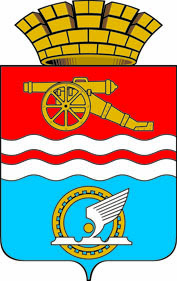 СВЕРДЛОВСКАЯ ОБЛАСТЬАДМИНИСТРАЦИЯ ГОРОДА КАМЕНСКА - УРАЛЬСКОГОПОСТАНОВЛЕНИЕот 25.11. 2019 № 955О проведении городского конкурса «Новогодний Каменск-Уральский-2020» на лучшее новогоднее оформление объектов торговли, общественного питания и сферы услугВ целях сохранения многолетней традиции по проведению новогодних          мероприятий, создания праздничного облика города и привлечения потребителей средствами оригинального новогоднего оформления объектов торговли, общественного питания и сферы услуг, Администрация города Каменска-Уральского ПОСТАНОВЛЯЕТ:1. Отделу развития потребительского рынка, предпринимательства и туризма Администрации города (Т.К. Афонина) организовать и провести с 9 декабря 2019 года по 30декабря 2019 года городской конкурс «Новогодний Каменск-Уральский-2020» на лучшее новогоднее оформление объектов торговли, общественного питания и сферы услуг. 2. Утвердить:1) Положение о городском конкурсе «Новогодний Каменск-Уральский –2020» на лучшее новогоднее оформление объектов торговли, общественного питания и сферы услуг (прилагается);2) Состав конкурсной комиссии по подведению итогов городского конкурса «Новогодний Каменск-Уральский-2020» на лучшее оформление объектов торговли, общественного питания и сферы услуг (прилагается).3. Рекомендовать руководителям организаций независимо от их организационно-правовой формы и формы собственности, расположенных натерритории муниципального образования город Каменск-Уральский, до 9 декабря 2019 года провести работы по оформлению фасадов зданий и прилегающих к ним территорий в соответствии с Положением о городском конкурсе «Новогодний Каменск-Уральский-2020» на лучшее новогоднее оформление объектов торговли, общественного питания и сферы услуг.4. Начальнику отдела информационно-аналитической работы и взаимодействия со средствами массовой информации Администрации города Е.Д.Шеремет обеспечить размещение информации о проведении конкурса в средствах массовой информации. 5. Начальнику отдела развития потребительского рынка, предпринимательства и туризма Администрации города Т.К.Афониной довести настоящее постановление до сведения руководителей объектов торговли, общественного питания и сферы услуг.6. Разместить настоящее постановление на официальном сайте муниципального образования.7. Контроль за выполнением настоящего постановления возложить на заместителя главы Администрациигорода С.И.Жукову.Глава города								              А.В. ШмыковУТВЕРЖДЕНО постановлением Администрации города Каменска-Уральского от  25.11.2019  №  955   «О проведении городского        конкурса «Новогодний Каменск-Уральский-2020» на лучшее новогоднее оформление объектов торговли, общественного                                                         питания и сферы услуг»П О Л О Ж Е Н И Ео городском конкурсе «Новогодний Каменск-Уральский-2020» на лучшее новогоднее оформление объектов торговли, общественного питания и сферы услуг 1. Общие положения.1.1. Городской конкурс «Новогодний Каменск-Уральский-2020» на лучшее новогоднее оформление объектов торговли, общественного питания и сферы услуг (далее – конкурс) проводится Администрацией города Каменска-Уральского с целью сохранения многолетней традиции по проведению новогодних мероприятий, создания праздничного облика города, повышения эстетической выразительности фасадов, входных зон и интерьеровобъектов торговли, общественного питания и сферы услуг, создания благоприятных условий по организации предпраздничного обслуживания, привлечения внимания потенциальных потребителей средствами оригинального новогоднего оформления.2. Сроки проведения конкурса.2.1.Конкурс проводится с 9 декабря 2019 года по 30 декабря 2019 года.2.2.Подведение итогов конкурса проводится 9 января 2020 года конкурсной комиссией, состав которой утверждается постановлением Администрации города Каменска-Уральского.3. Условия конкурса.3.1.В конкурсе могут принимать участие организации независимо от их организационно-правовой формы и индивидуальные предприниматели, осуществляющие деятельность в сфере торговли, общественного питания и бытовых услуг на территории муниципального образования город Каменск-Уральский (далее – организации).3.2. Участие в конкурсе является добровольным. 3.3. В качестве приемов привлечения внимания потребителей могут быть использованы современные формы световой декоративной рекламы, световые гирлянды для освещения деревьев, внешние и внутренние подсветки, динамические световые эффекты, оригинальные статические световые композиции, скульптурные формы и композиции из льда, ели натуральные и искусственные.4. Порядок проведения конкурса4.1. Конкурс проводится в три этапа: 1) подача заявки на участие в конкурсе; 2) проведение конкурса; 3) подведение итогов конкурса и награждение победителей. 4.2. Организации, изъявившие желание участвовать в конкурсе,  в срок до 27 декабря 2019 года  направляют заявки на участие в конкурсе в отдел развития потребительского рынка, предпринимательства  и туризма  Администрации  города Каменска-Уральского по адресу: г. Каменск-Уральский, ул. Ленина, 32, кабинеты 409, 413, телефон для справок 8 (3439) 39-68-65,  с понедельника по четверг с 8 часов 30 минут до 17 часов 30 минут, обед с 12 часов 30 минут до 13 часов 18 минут; в пятницу с 8 часов 30 минут до 16 часов 30 минут, обед с 12 часов 30 минут до 13 часов 18 минут или направляют заявки на электронную почту: RusinovaLK@admnet.kamensktel.ru, torg@admnet.kamensktel.ru, по форме согласно Приложению №1 к настоящему Положению и цифровые фотографии объектов новогоднего оформления размером не менее 18х13 см.4.3.Организации, представившие заявки на участие в конкурсе позже установленного срока, к участию в конкурсе не допускаются. 	         4.4. Конкурс проводится по следующим номинациям:         4.4.1. «Лучшее новогоднее оформление нестационарного торгового объекта»;         4.4.2 «Лучшее новогоднее оформление предприятия общественного питания»;         4.4.3 «Лучшее новогоднее оформление предприятия торговли площадью до 100 кв.м.»;         4.4.4. «Лучшее новогоднее оформление предприятия торговли площадью 100 кв.м. и более»;         4.4.5 «Лучшее новогоднее оформление предприятия бытового обслуживания населения»;        4.4.6. «Лучшее новогоднее оформление торгового, торгово-развлекательного центра»;4.4.7. «Лучшее новогоднее оформление предприятия торговли федеральных сетей»;        4.4.8. «Лучшее новогоднее оформление гостиницы».5. Подведение итогов конкурса и награждение.5.1. Конкурсная комиссия выявляет победителей конкурса на основании предварительного осмотра организаций, изъявивших желание участвовать в конкурсе и представивших в отдел развития потребительского рынка, предпринимательства и туризма Администрации города Каменска-Уральского заявку на участие в конкурсе, по номинациям и в соответствии с критериями оценки. 5.2. Оценка производится членами конкурсной комиссии по 10-ти балльной системе по следующим критериям: 5.2.1. световое оформление прилегающей территории: подсветка деревьев, подсветка здания, входной группы, вывески - от 0 до 10 баллов; 5.2.2. оформление прилегающей территории по новогодней тематике - наличие новогодней атрибутики (новогодние елки, ледовые скульптуры и т.д.) - от 0 до 10 баллов; 5.2.3. декоративно-художественное и световое оформление интерьеров помещений (торговых залов, салонов, рабочих мест и т.д.): оформление помещения или торгового места по новогодней тематике; наличие фирменной одежды персонала с новогодней атрибутикой; использование новогодней тематики на товарных ценниках и меню - от 0 до 10 баллов; 5.2.4. применение рекламных средств для повышения уровня обслуживания населения: проведение праздничных мероприятий (новогодние распродажи, организация оригинальных форм работы, костюмированных персонажей в торговых залах и т.д.) - от 0 до 10 баллов; 5.2.5. дополнительно учитывается: проведение благотворительных акций и мероприятий для социально-незащищенных категорий граждан (детей-инвалидов, детей-сирот, малоимущих и многодетных семей, ветеранов и т.д.) - от 0 до 10 баллов. 5.3. Итоги конкурса подводятся конкурсной комиссией путем суммирования количества баллов, зафиксированных в оценочных листах по каждому участнику конкурса. Победителями конкурса становятся организации, которые участвовали в конкурсе и набрали наибольшее количество баллов в своей номинации. 5.4. Информационный материал о победителях конкурса размещается на официальном сайте муниципального образования и в средствах массовой информации. 5.5. Решение конкурсной комиссии оформляется протоколом, который подписывается председателем и секретарем конкурсной комиссии. В каждой номинации учреждается 1 призовое место. Победители конкурса награждаются почетными дипломами в торжественной обстановке.Приложение № 1к Положению о городском конкурсе «Новогодний Каменск-Уральский-2020» на лучшее новогоднее оформление объектов торговли, общественного питания и сферы услуг Заявка на участиев городском конкурсе «Новогодний Каменск-Уральский-2020»на лучшее оформление объектов торговли, общественного питания и сферы услугПриложение: _______________________________УТВЕРЖЕН постановлением Администрации города Каменска-Уральского от   25.11. 2019 № 955   «О проведении городского        конкурса «Новогодний Каменск-Уральский-2020» на лучшее новогоднее оформление объектов торговли, общественного                                                         питания и сферы услугСоставконкурсной комиссии по подведению итогов городского конкурса «Новогодний Каменск-Уральский -2020» на лучшее новогоднее оформление объектов торговли, общественного питания и сферы услуг Жукова С.И. – заместитель главы Администрации города, председатель комиссии;Афонина Т.К. – начальник отдела развития потребительского рынка, предпринимательства и туризма Администрации города, заместитель председателя комиссии;Русинова Л.К. – специалист 1 категории отдела развития потребительского рынка, предпринимательства и туризма Администрации города, секретарь комиссии.Члены комиссии:Байнова С.В. – главный специалист отдела развития потребительского рынка, предпринимательства и туризма Администрации города;Башарин Д.В. – глава Администрации Красногорского района;Лештаева А.А. – директор муниципального фонда «Фонд поддержки малого предпринимательства г. Каменска-Уральского»; Моисеева А.В. – главный специалист отдела развития потребительского рынка, предпринимательства и туризма Администрации города;Шарапов Р. Н. – генеральный директор АО «Горвнешблагоустройство» (по согласованию);Шеремет Е.Д. – начальник отдела информационно-аналитической работы и взаимодействия со средствами массовой информации Администрации города;Ялунин А.В. – глава Администрации Синарского района.1Наименование организации (индивидуальный предприниматель)ФИО руководителя2Адрес объекта3Наименование номинации (отметить)    - «Лучшее новогоднее оформление нестационарного торгового объекта»;     - «Лучшее новогоднее оформление предприятия общественного питания»;     - «Лучшее новогоднее оформление предприятия торговли площадью до 100 кв.м.»;      - «Лучшее новогоднее оформление предприятия торговли площадью 100 кв.м. и более»;      - «Лучшее новогоднее оформление предприятия бытового обслуживания населения»;      - «Лучшее новогоднее оформление торгового, торгово-развлекательного центра»;     - «Лучшее новогоднее оформление предприятия торговли федеральных сетей»;    - «Лучшее новогоднее оформление гостиницы».4Контактная информация (ФИО, телефон, электронная почта)